МУНИЦИПАЛЬНОЕ ОБЩЕОБРАЗОВАТЕЛЬНОЕ УЧРЕЖДЕНИЕ СРЕДНЯЯ ОБЩЕОБРАЗОВАТЕЛЬНАЯ ШКОЛА №42 г. КОМСОМОЛЬСКА-НА-АМУРЕ, ХАБАРОВСКОГО КРАЯ             681000,г.Комсомольск-на-Амуре, ул.Пирогова, 30, тел.+84217595293https://sch-42.khbschool.ruПРОГРАММАПРОИЗВОДСТВЕННОГО КОНТРОЛЯС ПРИМЕНЕНИЕМ ПРИНЦИПОВ XACCПг. Комсомольск-на-Амуре 2023г.Общие положенияНастоящая программа разработана в соответствии с требованиями Федерального Закона от	30.03.1999г.	№52	«О	санитарно-эпидемиологическом	благополучии		населения», Федерального закона от 02.01. 200029-ФЗ«О качестве и безопасности пищевых продуктов»,TP TC021/2011«О безопасности		пищевой	продукции», СанПиН		2.3/2.4.3590- 20"САНИТАРНО-ЭПИДЕМИОЛОГИЧЕСКИЕ		ТРЕБОВАНИЯ	К		ОРГАНИЗАЦИИ ОБЩЕСТВЕННОГО	ПИТАНИЯ		НАСЕЛЕНИЯ»	и	санитарных		правил	CП1.1.105801«Организация и проведение производственного контроля за соблюдением санитарных правил и выполнением санитарно-противоэпидемических (профилактических) мероприятий», иными актами согласно (Приложение№1).Программа устанавливает требования к обеспечению безопасности пищевой продукции в процессе её производства (изготовления); организации производственного контроля в Муниципальном общеобразовательном учреждении средняя общеобразовательная школа№50 (далее—Учреждение) с применением принципов XACCП (Анализа опасностей и критических контрольных точек (Hazard Analysisand Critical Control Points).Использование принципов XACCП заключается в контроле конечного продукта и обеспечивает исполнение следующих главных принципов контроля анализа опасностей и критических контрольных точек:Принцип 1. Проведение анализа рисков.Принцип 2. Определение Критических Контрольных Точек (KKT). Принцип 3. Определение критических пределов для каждой KKT. Принцип 4. Установление системы мониторинга KKT.Принцип 5. Установление корректирующих действий.Принцип 6. Установление процедур проверки системы XACCП. Принцип 7. Документирование и записи XACCП.Целью производственного контроля за качеством пищевой продукции в Учреждении является обеспечение соответствия выпускаемой в употребление пищевой продукции требованиям Технических регламентов таможенного союза, в процессе её производства и реализации.Состав программы производственного контроляПрограмма производственного контроля с применением принципов XACCП включает следующие данные:требования к оборудованию пищеблока, инвентарю, посуде;требования к условиям хранения, приготовления и реализации пищевых продуктов и кулинарных изделий;данные для обеспечения безопасности в процессе производства (изготовления) пищевой продукции технических регламентов Таможенного союза на отдельные виды пищевой продукции;перечень критических контрольных точек процесса производства (изготовления)параметров технологических операций процесса производства (изготовления) пищевой продукции; параметров (показателей) безопасности продовольственного (пищевого) сырья и материалов упаковки, для которых необходим контроль, чтобы предотвратить или устранить опасные факторы;предельные значения параметров, контролируемых в критических	контрольных точках;порядок мониторинга критических контрольных точек процесса производства (изготовления);установление	порядка	действий   в	случае	отклонения   значений	показателей, указанных в пункте 2.3 настоящей части, от установленных предельных значений;периодичность проведения проверки на соответствие выпускаемой в обращение пищевой продукции требованиям настоящего технического регламента и (или) технических регламентов Таможенного союза на отдельные виды пищевой продукции;периодичность проведения уборки, мойки, дезинфекции, дератизации дезинсекции производственных помещений, чистки, мойки и дезинфекции технологических оборудования и инвентаря, используемых в процессе производства (изготовления) пищевой продукции;меры по предотвращению проникновения в производственные помещения грызунов, насекомых, синантропных птиц и животных.требования к документации, обеспечивающей фиксацию параметров мониторинга за контролем качеством пищевой продукции.Требования к оборудованию пищеблока, инвентарю, посуде3.1. Пищеблок Учреждения оборудован необходимым технологическим, холодильным и моечным оборудованием (Приложение№2.).План-схема представлена с целью наглядного представления обеспечения школывсоответствиисСанПиН2,3/2,4,3590-20 (Приложение№3).Все технологическое и холодильное оборудование исправно. В случае, если оборудование неисправно, на него устанавливается табличка «Неисправно», обеспечивается устранение неисправности специалистом специализированной организации, и обеспечивается его дальнейшая эксплуатация. Сведения о неисправности и устранения причин неисправности оборудования заносится в журнал «Журнал регистрации неисправности технологического и холодильного оборудования» (Приложение№4).Технологическое оборудование, инвентарь, посуда, тара изготовлены из материалов, разрешенных для контакта с пищевыми продуктами. Весь кухонный инвентарь и кухонная посуда имеют маркировку для сырых и готовых пищевых продуктов. При работе технологического оборудования исключена возможность контакта пищевого сырья и готовых к употреблению продуктов.Производственное оборудование, разделочный инвентарь и посуда отвечают следующим требованиям:-столы, предназначенные для обработки пищевых продуктов цельнометаллические;-для разделки сырых и готовых продуктов имеются отдельные разделочные столы, ножи и доски. Для разделки сырых и готовых продуктов используются доски из дерева твердых пород (или других материалов, разрешенных для контакта с пищевыми продуктами, подвергающихся мытью и дезинфекции) без дефектов(щелей, зазоров и других);-доски и ножи промаркированы: "CM" - сырое мясо, "СК" - сырые куры, "CP" - сырая рыба,"СО" - сырые овощи, "BM" - вареное мясо, "BP" - вареная рыба, "ВО" - вареные овощи,"гастрономия","Сельдь","Х"-хлеб,"Зелень".-посуда, используемая для приготовления и хранения пищи, изготовлена из материалов, безопасных для здоровья человека;-компоты и кисели готовят в посуде из нержавеющей стали;-для кипячения молока выделена отдельная посуда;-кухонная посуда, столы, оборудование, инвентарь промаркированы и используются по назначению;-количество одновременно используемой столовой посуды и приборов соответствует количеству посадочные мест в обеденном зале. Посуда хранится на стеллажах и на столе в отдельно отведенном месте.3.4. Каждая группа помещений (производственные, складские, санитарно-бытовые) оборудована системами приточно-вытяжной вентиляции с механическими естественным побуждением. Технологическое оборудование, являющееся источниками выделенийтепла, газов, оборудовано локальными вытяжными системами вентиляции в зоне максимальногозагрязнения.Ежегодно Учреждение проводит поверку вентиляционного оборудования, о чем составляется акт поверки, хранящийся в кабинете заместителя директора по АХР в папке«Акты проверки».Моечные ванны для обработки кухонного инвентаря, кухонной посуды и производственного оборудования пищеблока обеспечены подводкой холодной и горячей воды через смесители. Все моечные ванны имеют маркировку объёма.Для ополаскивания посуды (в том числе столовой) используются гибкие шланги с душевой насадкой.Во всех производственных помещениях, моечных, санузле установлены раковины для мытья рук с подводкой горячей и холодной воды через смесители.В моечной вывешены инструкции о правилах мытья посуды и инвентаря с указанием концентраций и объемов применяемых моющих и дезинфицирующих средств.Кухонную посуду освобождают от остатков пищи и моют в двух секционной ванне с соблюдением следующего режима: в первой секции - мытье щетками водой с температурой не ниже45 °С с добавлением моющих средств; во второй секции - ополаскивают проточной горячей водой с температурой не ниже 65 °С с помощью шланга с душевой насадкой, просушивают в перевернутом виде на решетчатых стеллажах. Чистую кухонную посуду хранят на стеллажах.Разделочные доски и мелкий деревянный инвентарь (лопатки, мешалки и другое) после мытья впервой ванне горячей водой (не ниже 45 °С) с добавлением моющих средств ополаскивают горячей водой (не ниже65°С) во второй ванне, обдают кипятком, а затем просушивают на решетчатых стеллажах или полках. Доски и ножи хранятся на рабочих местах раздельно в кассетах  или в подвешенном виде.Разделочный инвентарь для готовой и сырой продукции обрабатывается и хранится отдельно.Выделена емкость для обработки производственного оборудования.Используемая для детей столовая и чайная посуда (тарелки, блюдца, чашки) изготовлена из фаянса, фарфора, а столовые приборы (ложки, вилки, ножи)-из нержавеющей стали. Не используется посуда с отбитыми краями, трещинами, сколами, деформированную, с поврежденной эмалью.Столовые приборы моют в 2-гнездных ваннах, с применением моющих средств, с последующим прокаливанием в жарочном шкафу. Чистые столовые приборы хранят в предварительно промытых кассетах (диспенсерах) в вертикальном положении ручками вверх. Столовая посуда после механического удаления остатков пищи моется путем полного погружения с добавлением моющих и дезинфицирующих средств (первая ванна) с температурой воды не ниже 45°С,повторное промывание во второй ванне с добавлением моющих средств в количестве в два раза меньше, чем впервой секции, ополаскивается горячей проточной водой температурой не ниже 65 °С в третьей секции ванны (с помощью гибкого шланга с душевой насадкой) и просушивается на специальных решетках, стеллажахЧашки моют горячей водой с применением моющих и дезинфицирующих средств: в первой ванне при температуре 45 градусов, ополаскивают горячей проточной водой (температура не ниже 65градусов) во второй ванне и просушивают.Чистую столовую посуду хранят на решетках.Столы в обеденном зале после каждого приема пищи моют горячей водой, используя предназначенные для мытья средства (моющие средства, ветошь и др.).В конце рабочего дня производственные столы по окончанию смены моют с использованием дезинфицирующих и моющих средств. Щетки для мытья посуды, ветошь для протирания столов после использования стирают с применением моющих средств, дезинфицируют или кипятят, и хранят в специально промаркированной таре. Щетки с наличием дефектов ивидимых загрязнений, а также металлические мочалки не используются.Пищевые отходы на пищеблоке собираются в промаркированные ведра или специальную тару с крышками, очистка которых проводится по мере заполнения, промывается с применением моющих средств, а затем ополаскивается горячей водой и просушивается, в специально отведенном месте.В помещениях пищеблока ежедневно проводится влажная уборка с применением моющих и дезинфицирующих средств. Один раз в месяц проводится генеральная уборка с последующей дезинфекцией всех помещений, оборудования и инвентаря. Запись о проведении заносится в журнал проведения генеральной и влажной уборки помещений (Приложение N°5).В помещениях пищеблока дезинсекция и дератизация проводится специализированной организацией.Требования к условиям хранения, приготовления и реализации пищевыхпродуктов и кулинарных изделийПрием пищевых продуктов и продовольственного сырья в Учреждении осуществляется путем заключения договоров на поставку продуктов питания с поставщиками, при наличии документов, подтверждающих их качество и безопасность. Документации, удостоверяющая качество и безопасность продукции, маркировочные ярлыки (или их копии) сохраняются до окончания реализации продукции. Не допускаются к приему пищевые продукты с признаками недоброкачественности, а также продукты без сопроводительных документов, подтверждающих их качество и безопасность, не имеющие маркировки, в случае если наличие такой маркировки предусмотрено законодательством Российской Федерации.Входной контроль поступающих продуктов осуществляется ответственным лицом. Результаты контроля регистрируются в журнале бракеража скоропортящихся пищевых продуктов, поступающих на пищеблок. Форма журнала рекомендуемая СанПиН 2,3/2,4,3590-20 (Приложение №6). Журналы бракеража скоропортящихся продуктов, поступающих на пищеблок, хранятся в течение года.Пищевые продукты хранятся в соответствии с условиями хранения и сроками годности, установленными предприятием-изготовителем в соответствии с нормативно- технической документацией, соблюдая товарное соседство. Контроль соблюдения температурного режима в холодильном оборудовании осуществляется ежедневно, результаты заносятся в журнал учета температурного режима в холодильном оборудовании (Приложение№7), который хранится в течение года.При наличии холодильных камер места хранения мяса, рыбы и молочных продуктов разграничены.Складские помещения для хранения сухих сыпучих продуктов оборудованы приборами для измерения температуры и влажности воздуха. Сведения о результатах измерения заносятся в журнал (Приложение№8)Хранение продуктов в холодильных и морозильных камерах осуществляется в таре производителя или в промаркированных емкостях, согласно условиям хранения, указанных производителем.Молоко хранится в той же таре, в которой оно поступило, или в потребительской упаковке. Масло сливочное хранится на полках в заводской таре.Крупные сыры хранятся на стеллажах, мелкие сыры -на полках в потребительской таре.Яйцо хранится в коробках на подтоварниках в сухих прохладных помещениях (холодильниках) или в кассетах, на отдельных полках, стеллажах. Обработанное яйцо хранится в промаркированной емкости в производственных помещениях.Kpyпa, мука, макаронные изделия хранятся в сухом помещении в заводской (потребительской) упаковке на подтоварниках либо стеллажах на расстоянии от пола не менее 15 см, расстояние между стеной и продуктами должно быть не менее 30см.Ржаной и пшеничный хлеб хранятся раздельно в шкафу, при расстоянии нижней полки от пола не менее 50 см. Дверки в шкафах должны иметь отверстия для вентиляции. При уборке мест хранения хлеба крошки сметают специальными щетками, полки протирают тканью, смоченной 1% раствором столового уксуса.Картофель и корнеплоды хранятся в сухом, темном помещении; капусту - на отдельных стеллажах,     в     емкости     квашеные,     соленые     овощи—согласно     маркировке     указанной производителем.Плоды и зелень хранятся в ящиках в прохладном месте. Озелененный картофель не используется в пищу.Продукты, имеющие специфический запах (специи), хранятся отдельно от других продуктов, воспринимающих запахи (масло сливочное, сыр, чай, caxap, соль и другие).Кисломолочные и другие готовые к употреблению скоропортящиеся продукты выдаются непосредственно из тары производителя.Разделочный инвентарь для сырых и готовых продуктов хранится отдельно. 4.8.Обработка сырых и вареных продуктов проводится на разных столах прииспользовании соответствующим маркированных разделочных досок и ножей. Промаркированные разделочные доски и ножи хранятся на специальных полках, кассетах расположенных в непосредственной близости от технологического стола с соответствующей маркировкой.В перечень технологического оборудования включена 1 мясорубка, овощерезка для приготовления сырых продуктов, для готовых продуктов используется протирочно- резательная машина.Организация питания осуществляется на основе принципов "щадящего питания". Приприготовленииблюдсоблюдатьсящадящиетехнологии:варка,запекание,припускание,пассе рование,тушение.При кулинарной обработке пищевых продуктов обеспечено выполнение технологии приготовления блюд, изложенной в технико-технологической карте (пример технико- технологической карты в Приложение №9), а также соблюдаются санитарно- эпидемиологические требования к технологическим процессам приготовления блюд.При изготовлении вторых блюд из вареного мяса (птицы, рыбы) или отпуске вареного мяса (птицы) к первым блюдам порционированное мясо подвергается вторичной термической обработке-кипячению в бульоне в течение 5 - 7 минут и хранится в нем при температуре +75°С до раздачи не более1часа.Омлеты и запеканки, в рецептуру которых входит яйцо, готовятся в жарочном шкафу, омлеты – в течение 8 - 10 мин. при температуре 180- 200 °С, слоем не более2,5 - 3 см; запеканки- 20 -30 минут при температуре 220 - 280 ОС, слоем не более 3 - 4 см; хранение яичной массы осуществляется не более 30 минут при температуре 4+/-/+2ОС.Оладьи выпекаются на электросковородах толщиной не менее5-6 мм.Сырники обжаривают с обеих сторон, после чего выпекаются в духовом или жарочном шкафу при температуре 180-200°С в течение 8-10мин.Яйцо варят после закипания воды 10мин.При изготовлении картофельного (овощного) пюре используется профессиональная протирочно - резательная машина.Масло сливочное, используемое для заправки гарниров и других блюд, предварительно подвергается термической обработке (растапливается и доводится до кипения).Гарниры из риса и макаронных изделий варятся в большом объеме воды (в соотношении не менее1:6) без последующей промывки.Колбасные изделия (сосиски, вареные колбасы, сардельки) отвариваются (опускают в кипящую воду и заканчивают термическую обработку после 5-минугной варки с момента начала кипения).При перемешивании ингредиентов, входящие в состав блюд, используется кухонный инвентарь, не касаясь продукта руками.Обработку яиц проводят в цехе для обработки куры и яйца, используя для этих целей промаркированные ванны и (или) емкости в следующем порядке:обработка в1-2% теплом растворе кальцинированной соды;обработка в разрешенных для этой цели дезинфицирующих средствах;ополаскивание	проточной   водой   в течение	не менее 5 минут	с последующим выкладыванием в чистую промаркированную посуду.Допускается	использование	других	моющих	или	дезинфицирующих	средств,	в соответствии с инструкцией по их применению.Крупы не содержат посторонних примесей.Потребительскую упаковку	консервированных продуктов	перед вскрытием промывают проточной водой и вытирают.Горячие блюда (супы, соусы, горячие напитки, вторые блюда	и гарниры ) при раздаче имеют температуру, указанную в технологических документах.С момента приготовления до отпуска первые и вторые блюда находятся на горячей плите не более 2 часов. Повторный разогрев блюд не допускается.При обработке овощей соблюдаются следующие требования:Овощи сортируются, моются и очищаются. Очищенные овощи повторно промываются в проточной питьевой воде не менее 5 минут небольшими партиями. При обработке белокочанной капусты необходимо обязательно удалить наружные листы. Не допускается предварительное замачивание овощей. Очищенные картофель, корнеплоды и другие овощи, во избежание их потемнения и высушивания, хранится в холодной воде не более 2часов.Овощи урожая прошлого года (капусту, репчатый лук, корнеплоды и др.) в период после 1марта используются только после термической обработки.При кулинарной обработке овощей, для сохранения витаминов, соблюдаются следующие правила: овощи очищаются непосредственно перед приготовлением, закладываются только в кипящую воду, нарезав их перед варкой. Для обеспечения сохранности витаминов в блюдах овощи, подлежащие отвариванию в очищенном виде, чистят непосредственно перед варкой и варят в подсоленной воде (кроме свеклы).Овощи, предназначенные для приготовления винегретов и салатов, варить в кожуре, охлаждают; очищают и нарезают вареные овощи в холодном цехе.Варка овощей накануне дня приготовления блюд не допускается.Отваренные для салатов овощи хранят в промаркированной емкости (овощи вареные) в холодильнике не более 6 часов при температуре плюс 4+/-/+2°С.Листовые овощи и зелень, предназначенные для приготовления холодных закусок без последующей термической обработки, тщательно промывается в проточной воде и выдерживается в 3% растворе уксусной кислоты или 10% растворе поваренной соли в течение 10 минут с последующим ополаскиванием проточной водой и просушиванием.Изготовление салатов и их заправка осуществляется непосредственно перед раздачей. Не заправленные салаты хранятся не более 2 часов при температуре плюс 4+/-/+2°С. Салаты заправляются непосредственно перед раздачей. В качестве заправки салатов используется растительное масло. Использование сметаны и майонеза для заправки салатов не допускается.Фрукты, включая цитрусовые, тщательно моют в условиях холодного цеха (зоны) или цехах  вторичной обработки овощей (зоны).Кефир, ряженку, простоквашу и другие кисломолочные продукты порционируют в чашки непосредственно из пакетов или бутылок предварительно обработав согласно санитарных правил.В эндемичных по йоду районах используется йодированная поваренная соль.В целях профилактики недостаточности микронутриентов (витаминов и минеральных веществ) в питании детей используются пищевые продукты, обогащенные микронутриентами.Витаминизация блюд проводится с учетом состояния здоровья детей, под контролем медицинского работника и при обязательном информировании родителей о проведении витаминизации.Технология приготовления витаминизированных напитков соответствует технологии, указанной изготовителем в соответствии с инструкцией и удостоверением о государственной регистрации. Витаминизированные напитки готовят непосредственно перед раздачей.При отсутствии в рационе питания витаминизированных напитков проводится искусственная С-витаминизация. Препараты витаминов вводят в третье блюдо (компот или кисель) после его охлаждения до температуры 14°С(для компота) и 35°С (для киселя) непосредственно перед реализацией.Витаминизированные блюда не подогреваются. Витаминизация блюд проводится под контролем медицинского работника (при его отсутствии - иным ответственным лицом).Данные о витаминизации блюд заносятся медицинским работником в журнал проведения витаминизации третьих и сладких блюд (Приложения№10).Выдача готовой пищи разрешается только после проведения контроля бракеражной комиссией в составе не менее 3-х человек. Результаты контроля регистрируются в следующих журналах:-Журнал бракеража готовой пищевой продукции.(Приложение №11)-Органолептическая оценка готовой пищевой продукции, разработанная специально для журнала бракеража готовой пищевой продукции.(Приложение№12)Macca порционных блюд соответствует выходу блюда, указанному в меню. При нарушении технологии приготовления пищи, а также в случае неготовности, блюдо допускают к выдаче только после устранения выявленных кулинарных недостатков.Непосредственно после приготовления пищи отбирается суточная проба готовой продукции (все готовые блюда). Суточная проба отбирается в объеме: порционные блюда - в полном объеме; холодные закуски, первые блюда, гарниры и напитки (третьи блюда) - в количестве не менее 100 г.; порционные вторые блюда, биточки, котлеты, колбаса, бутерброды и т.д. оставляют поштучно, целиком (в объеме одной порции).Пробы отбираются стерильными или прокипяченными ложками в стерильную или прокипяченную посуду (банки, контейнеры) с плотно закрывающимися крышками, все блюда помещаются в отдельную посуду и сохраняются в течение не менее 48 часов при температуре+2/ - /+6 °С. Посуда с пробами маркируется с указанием наименования приема пищи датой отбора. Контроль за правильностью отбора и хранения суточной пробы осуществляется ответственным лицом.Для предотвращения возникновения и распространения инфекционных и массовых неинфекционных заболеваний (отравлений) не допускается:-использование пищевых продуктов, указанных в Приложении№13;-изготовление на пищеблоке Учреждения творога и других кисломолочные продуктов, а так же блинчиков с мясом или с творогом, макарон по-флотски, макарон с рубленным яйцом, зельцев, яичницы-глазуньи, холодных напитков и морсов из плодово-ягодного сырья (без термической обработки), форшмаков из сельди, студней, паштетов, заливных блюд (мясных и рыбных); окрошек и холодных супов;-использование остатков пищи от предыдущего приема и пищи, приготовленной накануне;пищевыхпродуктовсистекшимисрокамигодностииявнымипризнакаминедоброкачест венности(порчи);овощейифруктовсналичиемплесениипризнакамигнили.В Учреждении организован правильный питьевой режим. Питьевая вода, в томчисле расфасованная в емкости и бутилированная, по качеству и безопасности отвечает требованиям на питьевую воду.Допускается использование кипяченой питьевой воды, при условии ее хранения не более 3-х часов. При использовании установок с дозированным розливом питьевой воды, расфасованной в емкости, предусматривается замена емкости по мере необходимости, но не реже, чем это предусматривается установленными изготовителем сроком хранения вскрытой емкости с водой.Обработка дозирующих устройств проводится с периодичностью - предусмотренной инструкцией по эксплуатации, но не реже одного раза в семь дней. Мойка с применением дезинфекционного средства проводится не реже одного раза в три месяца.Порядок организации проведения производственного контроляВыделим виды опасных факторов при производстве пищевой продукции и, в соответствии с ними, обозначим перечень критических контрольных точек в процессе производства (изготовления) пищевой продукции:Виды опасных факторов:Опасные факторы сопряжены с производством продуктов питания, начиная с получения сырья, до конечного потребления, включая все стадии жизненного цикла продукции (обработку, переработку, хранение и реализацию) с целью выявления условий возникновения потенциального риска (рисков) и установления необходимых мер для их контроля.Биологические oпacнocти.Источниками биологических опасных факторов мoryr быть люди, помещения, оборудование, вредители, неправильное хранение и вследствие этого рост и размножение микроорганизмов, воздух, вода, земля, растения.Химические oпacнocти:Источниками химических опасных факторов могут быть люди, растения, помещения, оборудование, упаковка, вредители.Физические oпacнocтu.Физические опасности - наиболее общий тип опасности, который  может проявляться в пищевой продукции, характеризующийся присутствием инородного материала.Перечень критических контрольных точек процесса производства (изготовления) – параметров технологических операций процесса производства (изготовления) пищевой продукции, которые необходимо контролировать для недопущения снижения качества выпускаемой пищевой продукции.l.Приемка сырья:-проверка качества продовольственного сырья и пищевых продуктов;-документальная и органолептическая, а также условий и правильности её хранения и использования.К этому пункту разработаны следующие приложения:-Приложение №14. Проведение анализа рисков при закупке, приеме продуктов от поставщика в склад пищевых продуктов, и последующей передаче на пищеблок;-Приложение №15. Рекомендуемый ассортимент основных пищевых	продуктов для использования в питании детей Учреждения;-Приложение №16. Требования к перевозке и приему пищевых продуктов в Учреждении.При организации питания детей в Учреждении изначально придерживается рекомендуемого ассортимента основных пищевых продуктов для использования в питании детей Учреждения (Приложение№15) и не используются продукты, указанные в перечне пищевой продукции, которые не допускаются при организации питания детей в соответствии   СанПиН2,З/2,4,3590-20   (Приложение№13).   Хранение	поступающегопищевого    сырья - осуществляется    в     соответствии с СанПиН   2.З/2.4.3590-20, данные о параметрах температуры и влажности фиксируются в специальных журналах (Приложения №7и №8).Обработки и переработка, термообработка при приготовлении кулинарных изделий. Процесс приготовления пищевой продукции кулинарных изделий в Учреждении основывается на разработанном в соответствии с СанПиН2.3/2.4.3590-20 и утвержденных директором 10-дневном меню и технико-технологических карт (TTK), выполненных по сборникам рецептур блюд для образовательных учреждений.Горячие блюда (супы, соусы, напитки)- температура приготовления свыше 100°С, время приготовления зависит от сложности приготовления блюда, в среднем составляет от 2 ч до 3,5 ч. Вторые блюда и гарниры – варятся при температуре свыше100°С, время приготовления в среднем составляет от 20мин.до1ч.Условия хранения салатов при раздаче. Салаты, винегреты заправляют непосредственно перед отпуском.Контроль за	температурой в	холодильных	установках,	контроль температуры	и влажности (гигрометром), соблюдение условий хранения в складских помещениях. Продукты следует хранить согласно принятой классификации по видам продукции: сухие; хлеб;мясные;рыбные;молочно-жировые;гастрономические;овощиифрукты. Приложение №7. Журнал учета температуры в холодильниках (Форма, рекомендуемая СанПиН2.3/2.4.3590-20).Приложение№8. Журнал учета температуры и влажности воздуха в складских помещениях.Особенности хранения и реализации готовой пищевой продукции, пищевая продукция в Учреждении не хранится, реализуется в течение 2 часов с момента приготовления, согласно графика посещения столовой (Приложение №17). Пробы отбираются и хранятся в соответствии с СанПиН2.3/2.4.3590-20 в течение двух суток (48часов).Предельные значения параметров, контролируемых в критическихконтрольных точках.Условия хранения сырья соответствуют требованиям, установленным изготовителем, в соответствии с товаросопроводительными документами маркировкой на транспортной и потребительской упаковке.Эти данные фиксируется в Журналах бракеража скоропортящейся продукции. В соответствии с указанными данными организуется хранение поступающей продукции в Учреждение (на складе для хранения пищевой продукции №1), что фиксируется в соответствующих Журналах ( Приложение №6 и №7) . В случае нарушения работы холодильного оборудования продукция не допускается к приготовлению и утилизируется, неисправности оборудования устраняются.Оценку качества блюд и кулинарных изделий проводят, как правило, по таким органолептическим показателям как: внешний вид, цвет, консистенция, запах и вкус. Для отдельных групп блюд количество показателей качества может быть снижено (прозрачные супы) или увеличено (мучные кондитерские и булочные изделия). Органолептический анализ блюд и кулинарных изделий проводят путем последовательного сопоставления этих показателей с их описанием в действующей нормативно-технической и технологической документации (требования к качеству представлены в технико-технологических и технологических картах к 10-дневному меню Учреждения ,а также ГОСТ - ах на продукцию).-При органолептической оценке соусных блюд, прежде всего, устанавливают кулинарную обоснованность подбора соусов к блюдам. Для соусов вначале определяют их консистенцию, переливая тонкой струйкой и пробуя на вкус. Затем определяют цвет, запах и консистенцию наполнителей, форму их нарезки, состав (лук, огурцы, корнеплоды и т.д.) и вкус.-При проверке   качества   блюд   из   отварных   и   жареных   овощей   прежде   оцениваютправильность технологической обработки сырья, а затем в установленном порядке исследуют консистенцию, запах, вкус и соответствие блюд рецептуре.-При оценке блюд из рыбы проверяют правильность разделки и соблюдение рецептур; правильность подготовки полуфабрикатов (нарезка, панировка); степень готовности; запах и вкус изделий;-У мясных блюд в начале оценивают внешний вид блюда в целом и отдельно мясного изделия: форму нарезки, состояние поверхности, панировки. Затем проверяют степень готовности изделий проколом поварской иглы по консистенции и цвету на разрезе. После этого оценивают запах и вкус блюда.Разработка системы мониторингаМониторинг качества готовой пищевой продукции фиксируется в Журнале бракеража готовой пищевой продукции (Приложения №11и №12), а также в журнале общественного контроля за состоянием питания, который хранится в течение года (Приложение№18). Проведение процедуры мониторинга и корректирующих действий представлены в приложении№19.Температура и влажность (в помещениях, где хранятся сухие продукты) измеряетсяежедневно, с занесением в «Журнале учета температуры и влажности воздуха» -контроль проводится во всех холодильных установках и в местах хранения сухих продуктов (Приложение№8)Термообработка-ведение бракеражного журнала готовой продукции. Ежедневно проводится оценка качества блюд и кулинарных изделий. При этом указывается наименование приема пищи, время снятия пробы, наименование блюд, результаты органолептической оценки блюд, включая оценку степени готовности и взвешивания порционных блюд, разрешение на раздачу (реализацию) продукции, ф.и.о. и личные подписи членов бракеражной комиссии (Приложение№11).Порядок действий в случае отклонения значений показателей, указанных в пункте 6.3 настоящей части, от установленных предельных значений.Нарушение температурного режима и относительной влажности воздуха при хранении сырья - после проведенных лабораторных исследований:а) при хороших результатах –сырье отправляют на термообработку;6) при отрицательных результатах –сырьё утилизируют.6.4.2.После проведения оценки качества готовых блюд, с отметкой в бракеражном журнале, при нарушении технологии приготовления пищи, а также в случае неготовности, блюдо к выдаче не допускается до устранения выявленных кулинарных недостатков - его направляют на вторичную термообработку, и снова проводят оценку качества ,с отметкой в бракеражном журнале.Периодичность проведения проверки на соответствие выпускаемой пищевой продукции.l. Лабораторный контроль (Приложения №20 и№21)Органолептическая оценка (Приложения№12)Периодичность проведения уборки, мойки, дезинфекции, дератизации и дезинсекции производственных помещений, оборудования в процессе производства (изготовления) пищевой продукции.Периодичность проведения уборки проводится согласно графика генеральной уборки, мойки оборудования в процессе производства (изготовления) пищевой продукции после каждого изготовления пищи по мере необходимости; дезинфекции, дератизациии дезинсекции производственных помещений—по мере необходимости:Приложение№22. Периодичность проведения уборки, мойки, дезинфекции, дератизации и дезинсекции производственных помещений, оборудования в процессе производства (изготовления) пищевой продукции.Приложение №23. График генеральной и влажной уборки пищеблока. Приложение №24.Журнал учета дезинфекции и дератизацииМеры по предотвращению проникновения в производственные помещения грызунов, насекомых, синантропных птиц и животных.Открывающиеся внешние окна (фрамуги) должны быть оборудованы легко снимаемыми для очищения защитными сетками от насекомых, птиц;Обеспечить защиту от проникновения в производственные помещения животных, в том числе грызунов - плотно закрывающиеся двери, своевременно восстанавливать отверстия в стенах и полах, отверстия должны быть закрыты сетками или решетками;Отверстия вентиляционных систем закрываются мелкоячеистой полимерной сеткой. 6.7.4.Обслуживание Учреждения по дератизации дезинсекции осуществляетсяспециализированными организациями, имеющими лицензии на право деятельности.Мероприятия по предупреждению возникновения и распространения острых кишечных инфекций и пищевых отравлений (Приложение№25)Объектами производственного контроля являются: сырье и реализуемая продукция, вода водопроводная, технологическое оборудование, инвентарь, работающий персонал, условия труда работников.Опасность воздействия неблагоприятных факторов производственной среды - определяется наличием работающего оборудования и функционирующих зданий и сооружений. В процессе трудовой деятельности работники могут подвергаться воздействию следующих вредных факторов: физическим перегрузкам опорно-двигательного аппарата, воздействию неблагоприятного микроклимата (все категории работников),перенапряжению, воздействию химических веществ, дезинфицирующих средств при их приготовлении применении (кухонный рабочий, мойщик посуды)Производственный контроль включает:Наличие на производстве TP TC 021/2011, официально изданных санитарных правил, системы их внедрения и контроля их реализации, методов и методик контроля факторов среды обитания в соответствии с осуществляемой действительностьюОрганизацию медицинских осмотров, профессиональную подготовку работающих, санитарно-гигиеническое обучение работников, связанных с приготовлением и раздачей пищи.Контроль за наличием сертификатов, санитарно-эпидемиологических заключений, иных документов, подтверждающих качество, безопасность сырья, полуфабрикатов и готовой продукции.Ведение учета и отчетности, установленной действующим законодательством по вопросам, связанным с производственным контролем.Своевременное информирование органов местного самоуправления, органов и учреждений государственной санитарно-эпидемиологической службы Российской Федерации о ситуациях, создающих угрозу санитарно-эпидемиологическому благополучию населения.Визуальный контроль специалистами за выполнением санитарно-противоэпидемических (профилактических) мероприятий, соблюдением санитарных правил, разработкой и реализацией мер, направленных на устранение выявленных нарушений.Номенклатура, объем и периодичность лабораторные исследований и испытаний определяется с учетом наличия вредных производственных факторов, степени их влияния на здоровье человека и среду его обитания. Лабораторные исследования и испытания осуществляются с привлечением лаборатории, аккредитованной в установленном порядке.Производственный контроль за качеством пищевой продукции должен осуществляться в соответствии с настоящей программой XACCП .Необходимые изменения, дополнение в Программу вносятся при изменении вида деятельности, требований законодательства или других существенных изменениях.Ответственность за организацию и проведение производственного контроля за качеством пищевой продукции несет директор и лицо назначенное по приказу.Перечни должностей, подлежащие медицинским осмотрам и санитарно- гигиеническому обучению.Учреждение в обязательном порядке обеспечивает прохождение медицинских осмотров персонала в соответствии с приказами Минздрава от 28.01.2021 № 29н, Минтруда, Минздрава от 31.12.2020 № 988н/1420н и санитарно-гигиеническое обучение персонала в соответствии со следующими Перечнями:Приложение №26. Перечень должностей работников, подлежащих медицинским осмотрам, профессионально-гигиенической подготовке в соответствии с установленными требованиями.-Приложение № 27. Перечень подлежащих профессионально-гигиеническому обучению согласно приказа МЗРФ №229 от29.06.02г «О профессиональной гигиенической подготовке и аттестации должностных лиц и работников организации»Перечень возможных аварийных ситуаций, связанных с остановкой производства, нарушениями, создающих угрозу санитарно-эпидемиологическомублагополучию населения-Неудовлетворительные результаты производственного лабораторного контроля;-Получение сообщений об инфекционном, паразитарном заболевании (острая кишечная инфекция, вирусный гепатит А, трихинеллез и др.), отравлении, связанном с употреблением изготовленных блюд;-Отключение электроэнергии на срок более 4-х часов;-Неисправность сетей канализации, неисправность сетей водоснабжения, неисправность холодильного оборудования.Мероприятия, предусматривающие безопасность окружающей среды:l. Утилизация пищевых отходов в соответствии с СанПиН2.3/2.4.3590-20.Обеспечение удовлетворительных результатов производственного лабораторного контроля пищевой продукции посредством соблюдения требованийСанПиН2.3/2.4.3590-20, принципов XACCП и технических регламентов Таможенного союза в части, касающейся образовательных учреждений.Заключение договоров на проведение дератизации дезинсекции с Учреждением,имеющими лицензии на право деятельности.Заключение договоров с обслуживающей организацией, обеспечивающей исправную работу внутренних сетей водоснабжения, канализации, электросетей и оборудования, холодильного оборудования, вывоз и утилизацию мусора.Заключение договоров с организациями здравоохранения по обеспечению медицинских осмотров персонала.Заключение договоров ФГБУЗ «Центр гигиены и эпидемиологии» на обеспечения санитарно-гигиенического обучения персонала Учреждения.Выполнение принципов XACCПРуководство Учреждения назначает группу XACCП, которая несет ответственность за разработку, внедрение и поддержание системы XACCП в рабочем состоянии.Члены группы XACCП в совокупности должны обладать достаточными знаниями и опытом в области технологии управления качеством, обслуживания оборудования и контрольно-измерительных приборов, а так же в части нормативных и технических документов на продукцию.В составе группы XACCП должны быть координатор и технический секретарь, а также, при необходимости, консультанты соответствующей области компетентности.Координатор выполняет следующие функции: формирует состав рабочей группы в соответствии с областью разработки,	вносит изменения в состав рабочей группы в случае необходимости, координирует работу группы, обеспечивает выполнение согласованного плана, распределяет работу и обязанности, обеспечивает охват всей области разработки, представляетсвободное выражение мнений каждому члену группы, делает все возможное, чтобы избежать трений или конфликтов между членами группы и их подразделениями, доводит до исполнителей решения группы; представляет группу в руководстве организации.В обязанности технического секретаря входит: организация заседаний группы, регистрация членов группы на заседаниях, ведение протоколов решений, принятых рабочей группой.Руководство Учреждения обеспечивает: правильные производственные технологии (GMP), помещения (характеристика, планировка), оснащение и предметы, процедуры на протяжении потока процесса, включая улучшение,контроль продукции (входной, в процессе, окончательный), документация, мониторинг требований, обучение персонала, правильные технологии гигиены и(GHP), санитарно-гигиенические состояние и уборка помещений и оборудования, соблюдение санитарно-гигиенических требований в процессе производства ПП, гигиена персонала,  практическое и теоретическое обучение по гигиене.Руководство и сотрудники Учреждения с целью недопущения неудовлетворительного качества выпускаемой пищевой продукции исполняют требования СанПиН2.3/2.4.3590-20,а именно:Приложение№35.Требования к составлению меню для организации питания детей разного возраста;Приложение№39.Требования к санитарному содержанию помещений Учреждения; Приложение№40.	Основные	гигиенические	и	противоэпидемические мероприятия, проводимые медицинским персоналом в Учреждении;Приложение №36 Требования к прохождению профилактических медицинских осмотров, гигиенического воспитания и обучения, личной гигиене персонала;Приложение №37.Требования к соблюдению санитарных правил.Документация программы XACCПОдним из принципов программы XACCП является обеспечение документарного контроля на протяжении всего процесса изготовления пищевой продукции и контроля процесса в выделенных контрольных точках, а именно документация XACCП включает в себя:Документация программы XACCП должна включать:политику	в	области	качества	и	безопасности	выпускаемой	продукции	(Приложение№28);приказ о создании составе группы XACCП (форма приказа в Приложении№29); информацию о продукции (сопроводительная документация	хранится на складе); информацию о производстве (План-схема пищеблока в Приложении№3);отчеты группы XACCП с обоснованием выбора потенциально опасных факторов, результатами анализа рисков и выбору критических контрольных точек и определению критических пределов;рабочие листы XACCП; процедуры мониторинга;процедуры проведения корректирующих действий; программу внутренней проверки системы XACCП; перечень регистрационно –учетной документации.Перечень форм учета и отчетности  no вопросам осуществления производственногоконтроляЖурнал бракеража скоропортящихся пищевых продуктов, поступающих на пищеблок(Приложение№6)Журнал бракеража готовой пищевой (кулинарной) продукции (с отметкой качества органолептической оценки качества готовых блюд и кулинарных изделий) (Приложения №11 и №12)Журнал проведения витаминизации третьих и сладких блюд (Приложение№10)Журнал учета лабораторного контроля пищевой продукции (Приложение№20) 5.Гигиенический журнал учета результатов медицинских осмотров работников (в т.ч.связанных с раздачей пищи) (Приложение№30) 6.Гигиенический журнал (сотрудники)(Приложение №31) 7.Личные медицинские книжки каждого работникаЖурнал учета включения бактерицидной лампы в холодном цехе (Приложение№32)Акты отбора про6 и протоколы лабораторные исследованийДоговора и акты приема выполненных работ по договорам (вывоз отходов, дератизация, дезинсекция).Журнал учета температуры в холодильниках (Приложение№7)Журнал учета температуры и влажности воздуха в складских помещениях.(Приложение№8) l3.Журнал учета дезинфекции дератизации (Приложение№24)14. Журнал контроля санитарного состояния пищеблока и кладовой (Приложение№33) 15.Журнал мониторинга по принципам XACCП (Приложение№34)Журнал общественного контроля за организацией питания (Приложение№18)Приложения№1.«Перечень Законов, действующих санитарных правил, гигиенических нормативов и нормативно-правовых актов»Приложения №2Перечень оборудования пищеблока МОУ СОШ № 42Приложение№3Схема пищеблока МОУ СОШ № 42Приложение№4Журнал регистрации неисправности технологического и холодильного оборудования МОУ СОШ № 42Приложение№5Журнал проведения генеральной и влажной уборки помещенийПриложение№6Журнал бракеража скоропортящейся пищевой продукции( по приложению к Сан ПиН 2.3/2.43590-20)Журнал учетатемпературного режима холодильного оборудования( по приложению к Сан ПиН 2.3/2.43590-20)Приложение 7Журнал учетаТемпературы и влажности в складских помещениях( по приложению к Сан ПиН 2.3/2.43590-20)Приложение 8Приложение 9Блок-схема технологического процесса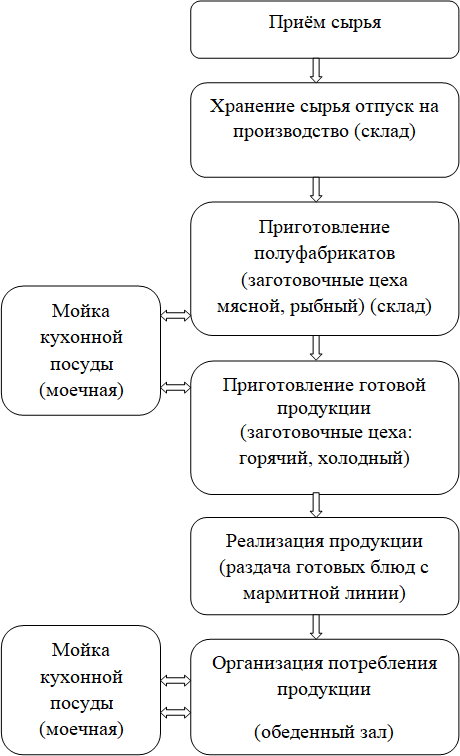 Пример технико-технологической карты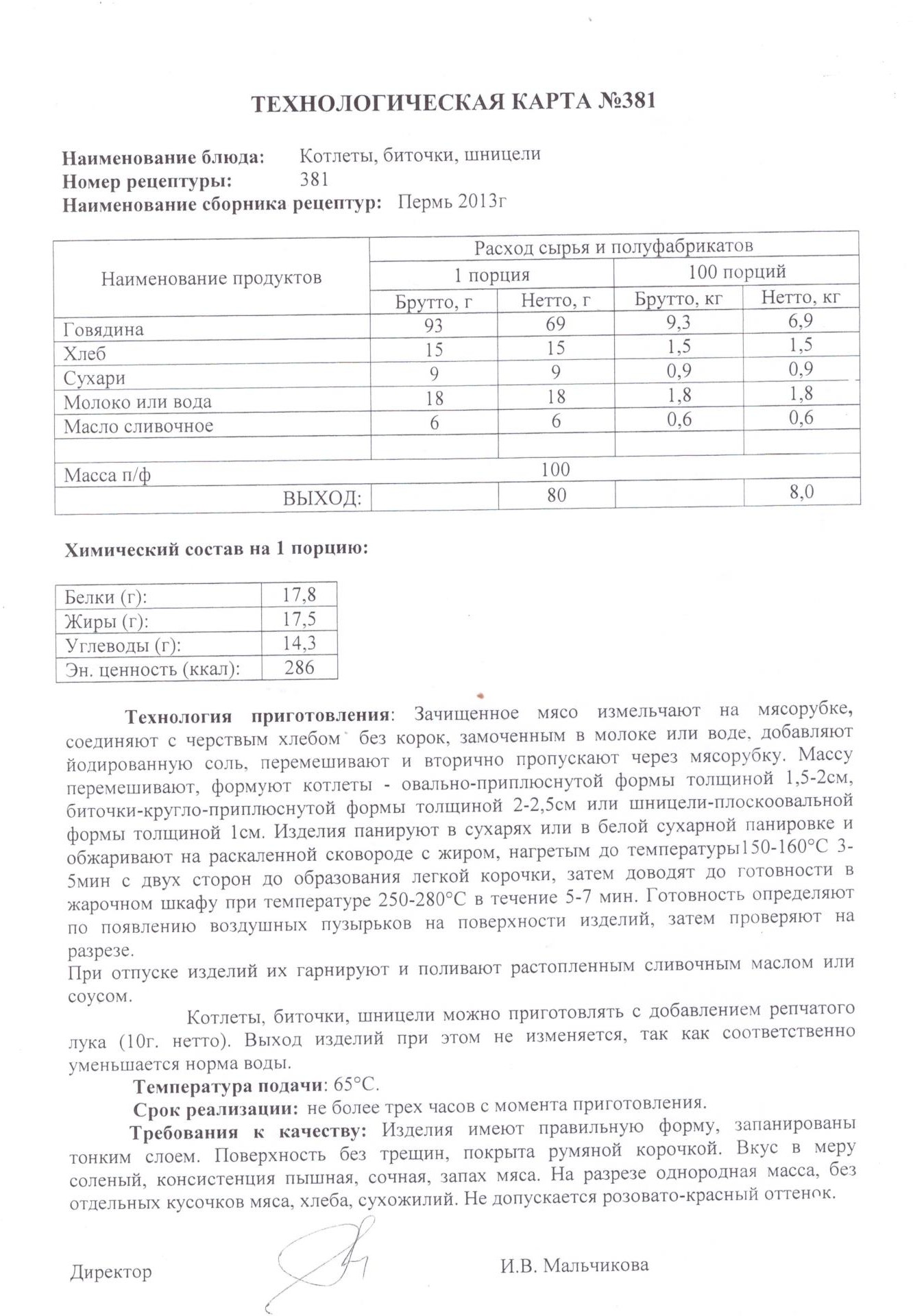 Приложение№10Журнал проведения витаминизации третьих и сладких блюдПриложение№11Журнал бракеража готовой пищевой продукции(поПриложениюN4СанПиН2.3/2.4.3590-20)Приложение№12Органолептическая оценка готовой пищевой продукции(разработана специально для Журнала бракеража готовой пищевой продукции)Приложение№13Перечень пищевой продукции, которая не допускается   при организации питания детей(no Приложению№6кСанПиН2.3/2.4.3590-20)Пищевая продукция без маркировки и (или) с истекшими сроками годности (или) признаками недоброкачественности.Пищевая продукция, несоответствующая требованиям технических регламентов.Мясо сельскохозяйственных животных и птицы, рыба, не прошедшие ветеринарно-санитарную экспертизуСубпродукты, кроме говяжьей печени, языка сердца, 5.Непотрошеная птицаМясо диких животных.Яйца и мясо водоплавающих птиц.Яйца с загрязненной и (или)	поврежденной скорлупой,	а	также	яйца	из	хозяйств, неблагополучных по сальмонеллёзу.Консервы с нарушением герметичности банок, бамбажные, «хлопуши»,банки с ржавчиной деформированные.Kpyпa, мука, сухофрукты, загрязненные различными примесями или зараженные амбарными вредителями.Пищевая продукция домашнего (не промышленного ) изготовителя. 12.Кремовыекондитерскиеизделия(пирожные торты)Зельцы,изделия из мясной обрези, диафрагмы; рулеты из мякоти голов, кровяные и ливерные колбасы, заливные блюда, студни, фаршмаг из сельди.Макароныпо-флотски (с фаршем),макароны с рубленным яйцом.Творог из не пастеризованного молока, фляжный творог, фляжную сметану без термической обработки. 16.Простокваша «самоквас».Грибы и продукты (кулинарные изделия),из них приготовленныеКвасСоки концентрированные диффузионныеМолоко и молочная продукция из хозяйств, неблагополучных по заболеваемости продуктивных сельскохозяйственных животных ,а также не прошедшая первичную обработку и пастеризацию.Сырокопченые мясные гастрономические изделия и колбасы.Блюда изготовленные из мяса, птицы, рыбы (кроме)соленой, не прошедших тепловую обработку. 23.Масло растительное, пальмовое, рапсовое, кокосовое, хлопковое.Жареная во фритюре пищевая продукция и продукция общественного питания.Уксус,горчица,хрен,перецострый(красныйи, черный). 26.Острые соусы, кетчупы, майонез.Овощи и фрукты консервированные, содержащие уксусКофе натуральный; тонизирующие напитки ( в том числе энергетические). 29.Кулинарные,гидрогенизированные масла и жиры30.Ядро абрикосовой косточки, арахис. 31.Газированные напитки; газированная вода питьевая.Молочнаяпродукцияи мороженое на основе растительных жиров.Жевательная резинка.Кумыс,кисломолочная продукция с содержанием этанола(более0,5%) 35.Карамель,в том числе леденцовая.36.Холодные напитки и морсы (без термической обработки) из плодово-ягодного сырья. 37.Окрошки и холодные супы.Яичница-глазунья.Паштеты, блинчики с мясом и с творогом.Блюда из (или	на основе)   сухих	пищевых	концентратов,	в	том	числе быстрого приготовления.Картофельные и кукурузные чипсыИзделия из рубленного мяса и рыбы, салаты, блины и оладьи, приготовленные в условиях палаточноголагеряСырки творожные; изделия творожные более 9%жирностиМолоко и молочные напитки стерилизованные менее 2,5 и более 3,2% жирности.Готовые кулинарные блюда, не входящие в меню текущего дня, реализуемые через буфет.Приложение№14Анализ рисков при закупке, приеме продуктовПриложение№15Рекомендуемый ассортимент основных пищевых продуктов для использования в питании детей(по Приложению№ 11кСанПиН2.4.1.3049-13)Мясо и мясопродукты.-Говядина I категории,-телятина,-нежирные сорта свинины и баранины;-мясо птицы охлажденное(курица, индейка),-мясо кролика,-сосиски, сардельки(говяжьи), колбасы, субпродукты говяжьи(печень, язык, сердце).Рыба и рыбопродукты-треска,горбуша,лосось,хек,минтай,ледянаярыба,судак,.морепродукты. Яйца куриные в виде омлетов или в вареном виде.Молоко и молочные продукты:-молоко(2,5%,3,2%жирности),пастеризованное, стерилизованное;-сгущенное молоко(цельное и с сахаром).Творог не более 9% жирности-после термической обработки; творог и творожные изделия промышленного выпуска в мелкоштучной упаковке;-Сыр не острых сортов (твердый, полутвердый,)-сметана- после термической обработки;кисломолочные	продукты	промышленного	выпуска;	ряженка,	бифидок,кефир,йогурты,простокваша;неменее2,53o/»жирностиПищевые жиры.-Сливочное масло(72,5%,82,5%жирности);-растительное масло(подсолнечное)-маргарин ограниченно для выпечки.Кондитерские изделия:-зефир, пастила, мармелад;-шоколад и шоколадные конфеты –не чаще одного раза в неделю;галеты, печенье, крекеры, вафли, пряники, кексы (предпочтительнее с минимальным количеством пищевых ароматизаторов и красителей);-пирожные, торты (песочные и бисквитные, без крема);-джемы, варенье, повидло, мед- промышленного выпуска.Овощи.Овощи свежие: картофель, капуста белокочанная, капуста краснокочанная, капуста цветная, брюссельская, брокколи, капуста морская, морковь, свекла, огурцы, томаты, перец сладкий, кабачки, баклажаны, патиссоны, лук (зеленый и репчатый), чеснок (с учетом индивидуальной переносимости), петрушка, укроп, листовой салат, щавель, шпинат, сельдерей, брюква, peпa, редис, редька, тыква, коренья белые сушеные, томатная паста, томат-пюре;Овощи быстрозамороженные (очищенные полуфабрикаты): картофель, капуста цветная, брюссельская, брокколи, капуста морская, морковь, свекла, перец сладкий, кабачки, баклажаны, лук(репчатый),шпинат,сельдерей,тыква,горошекзеленый,фасольстручковая.-яблоки, груши, бананы, слива, персики, абрикосы, ягоды,(в том числе быстро замороженные);-цитрусовые (апельсины, мандарины, лимоны)-с учетом индивидуальной переносимости;-тропические фрукты (манго, киви, ананас, гуава)-с учетом индивидуальной переносимости;-сухофрукты.Бобовые: горох, фасоль, соя, чечевица.Орехи: миндаль, фундук, ядро грецкого opexa.Соки и напитки.Натуральные отечественные и импортные соки и нектары промышленного выпуска (осветленные и с мякотью);-Напитки промышленного выпуска на основе натуральных фруктов;Витаминизированные напитки промышленного	выпуска без консервантов	и искусственных пищевых добавок;-Кофе (суррогатный),какао, чай.КонсервыГовядина тушеная (в виде исключения при отсутствии мяса) для приготовления первых блюд);компоты, фрукты дольками;баклажанная и кабачковая икра для детского питания;зеленый горошек;кукуруза сахарная;фасоль стручковая консервированная;томаты и огурцы соленые, консервированные без добавления уксусаХлеб (ржаной, пшеничный или из смеси муки, предпочтительно обогащенный),крупы, макаронные изделия- все виды без ограничения.Соль поваренная йодированная –в эндемичных по содержанию йода районах.Приложение№16Требования к перевозке и приему пищевых продуктов в образовательных организацияхТранспортировка пищевых продуктов проводится в условиях, обеспечивающих их сохранность и предохраняющих от загрязнения.Доставка пищевых продуктов осуществляется специально выделенным для перевозки пищевых продуктов транспортом. Допускается использование одного транспортного средства для перевозки разных групп пищевых продуктов при условии проведения между рейсами санитарной обработки транспорта с применением дезинфицирующих средств либо при условии использования транспортного средства с кузовом, разделенным на изолированные отсеки, либо с использованием контейнеров с крышками, для раздельного размещения сырья и готовых пищевых продуктов.Скоропортящиеся пищевые продукты перевозятся охлаждаемыми изотермическим транспортом, обеспечивающим сохранение установленных температурных режимов хранения, либо в изотермических контейнерах.Транспортные средства для перевозки пищевых продуктов должны содержаться в чистоте, а их использование обеспечить условия, исключающие загрязнение и изменение органолептических свойств пищевых продуктов.Транспортных средства должны подвергаться регулярной очистке, мойке, дезинфекции с периодичностью, необходимой для того, чтобы грузовые отделения транспортных средств и контейнеры не могли являться источником загрязнения продукции.Лица, сопровождающие продовольственное сырье и пищевые продукты в пути следования и выполняющие их погрузку и выгрузку, должны использовать специальную одежду (халат, рукавицы), иметь личную медицинскую книжку установленного образца с отметками о результатах медицинских осмотров, в том числе лабораторных обследований, и отметкой о прохождении профессиональной гигиенической подготовки.Приложение№18Журнал родительского контроля организации питания МОУ СОШ № 42Приложение №19Проведение процедуры мониторинга и корректирующих действийПриложение№20Журнал учета лабораторного контроля пищевой продукцииПриложение№21Рекомендуемый объём и периодичность проведения лабораторных и инструментальных исследований в МОУ СОШ №42Приложение№22Периодичность проведения уборки, мойки, дезинфекцииГрафик генеральной и влажной уборки пищеблока, столовойПриложение 23«Утверждаю»Директор МОУ СОШ № 42 		О.Н.Золотухина Приказ №	от		2023г.Приложение№25Перечень мероприятий по контролю за соблюдением санитарных правилПриложение№26Перечень должностей работников, подлежащие медицинским осмотрамЗав.столовой, повар, мойщик посудыПриложение № 27Перечень подлежащие профессионалъно - гигиеническому обучению(СогласноСан.Пин2.3/2.4.3590-20)Приложение№30Журнал учета результатов медицинских осмотров работников (в т.ч.связанных раздачей пищи)Приложение№31Гигиенический   журнал (сотрудники)Примечание:<*>Список работников, отмеченных в журнале на день осмотра, должен соответствовать числу работников на этот день в смену.Приложение№32Журнал контроля работы рециркулятора в пищеблокеПриложение№33Журнал контроля санитарного состояния пищеблока и кладовойОтветственные лица: директор МОУ СОШ №42, зам.директора по АХРУсловные обозначения -не закрашенные знаки –полностью соответствует требованиям -частично закрашенные знаки –частично соответствует (небольшие нарушения); -полностью закрашенные знаки -не соответствует требованиям.Приложение№34Журнал мониторинга по принципам ХАССППриложение№35Требования к составлению меню для oрганизации питания детей разного возрастаПитание должно удовлетворять физиологические потребности детей в основных пищевых веществах и энергии быть не меньше значений, указанных в таблице1.Таблица1                                                                                                                                                                   Нормы физиологических потребностей в энергии и пищевых веществах (суточная) для детей возрастных группПримечание:Ассортимент вырабатываемых на пищеблоке готовых блюд и кулинарных изделий определяется с учетом набора помещений, обеспечения технологическим, холодильным оборудованием.Питание должно быть организовано посредством реализации основного (организованного) меню, включающего горячее питание, дополнительного питания, а также индивидуального меню утвержденного руководителем Учреждения, рассчитанного не менее чем на 2недели, с учетом физиологических потребностей в энергии и пищевых веществах для детей всех возрастных групп и рекомендуемых суточных наборов продуктов для организации питания детей в образовательных организациях. (Приложение№35)При составлении меню учитываются национальные и территориальные особенности питания населения и состояние здоровья детей, а также в соответствии с рекомендуемым ассортиментом основных пищевых продуктов дляиспользования в питании детей в образовательных организациях.При составлении основного меню следует руководствоваться распределением энергетической ценности (калорийности) суточного рациона по отдельным приемам пищи с учетом таблицы 2.Таблица2 Рекомендуемое распределение калорийности между приемами пищи в %Примерное меню должно содержать информацию в соответствии с Приложением №37. Обязательно приводятся ссылки на рецептуры используемых блюд и кулинарных изделий в соответствии со сборниками рецептур для детского питания. Наименования блюд и кулинарных изделий, указываемых в примерном меню, должны соответствовать их наименованиям, указанным в использованных сборниках рецептур. Повторение одних и тех же блюд или кулинарных изделий в один и тот же день или последующие два дня не допускается.Производство готовых блюд осуществляется в соответствии с технологическими картами, в которых должна быть отражена рецептура и технология приготовления блюд и кулинарных изделий. Технологические карты должны быть оформлены согласно Приложению №9. Фактический рацион питания должен соответствовать утвержденному примерному меню.Завтрак должен состоять из горячего блюда (каша, запеканка, творожные и яичные блюда и др.), закуски (бутерброда или салата и т. п) и горячего напитка. Обед должен включать закуску (салат или порционные овощи, сельдь с луком), первое блюдо (суп), второе блюдо из мяса, рыбы или птицы, гарнир, напиток (компот или кисель). Полдник включает напиток (молоко, кисломолочные напитки, соки, чай) с булочными или кондитерскими изделиями без крема, допускается выдача или крупяных запеканок и блюд. Суммарные объемы блюд по приемам пищи должны соответствовать таблице 3Таблица3Суммарные объёмы блюд по приёмам пищи (в граммах)В Учреждении, функционирующей до 6 и более часов основным меню должно быть предусмотреноежедневное использование в питании детей: молока, кисломолочных напитков, мяса (или рыбы), картофеля, овощей, фруктов, хлеба, круп, сливочного и растительного масла, caxapa, соли. Остальные продукты (творог, сметана, птица, сыр, яйцо, соки и другие) включаются 2-3раза в неделю.При отсутствии каких-либо продуктов в целях обеспечения полноценного сбалансированного питания разрешается проводить их замену на равноценные по составу продукты в соответствии с таблицей замены продуктов по белкам и углеводам (см.СанПиН). При отсутствии свежих овощей и фруктов возможна их замена в меню на соки, быстрозамороженные овощи фрукты.На основании утвержденного основного меню ежедневно составляется меню приготавливаемых блюд, с указанием выхода блюд, энергетической ценности, № рецептуры для детей разного возраста. Допускается составление (представление) меню в электронном виде, а так же с вывешиванием его в свободном доступе. Рекомендуется для заказа продуктов с учетом принятой логистики организации питания Учреждению составлять меню-требование.В Учреждении для детей с хроническими заболеваниями (сахарный диабет, пищевая аллергия),питание детей должно быть организовано в соответствии с принципами лечебного и профилактического питания детей с соответствующей патологией на основе соответствующим норм питания и меню.Кратность приема пищи определяется временем пребывания детей в Учреждении (завтрак или обед, или завтрак и обед, или полдник).Приложение№36Требования к прохождению профилактических медицинских осмотров, гигиенического воспитания и обучения, личной гигиене персоналаПерсонал Учреждения и пищеблока проходит предварительные, при поступлении на работу, и периодические медицинские осмотры, в установленном порядке; аттестацию на знание настоящих санитарных норм и правил не реже1 раза в год. Не аттестованный персонал образовательных организаций проходит повторное гигиеническое воспитание и обучение с последующей переаттестацией.Каждый работник Учреждения должен иметь личную медицинскую книжку, в которую должны быть внесены результаты медицинских обследований и лабораторных исследований, сведения о прививках, перенесенных инфекционных заболеваниях, сведения о прохождении профессиональной гигиенической подготовки и аттестации, допуск к работе. При отсутствии сведений о профилактических прививках работники, поступающие в Учреждение и пищеблока должны быть привиты в соответствии с национальным календарем профилактических прививок.Ежедневно перед началом работы проводится осмотр работников, связанных с приготовлением и раздачей пищи. Результаты осмотра заносятся в гигиенический журнал (Приложение№31).Не допускаются к работе на пищеблоке лица с ангинами, катаральными явлениями верхних дыхательных путей, гнойничковыми заболеваниями рук, заболевшие или при подозрении на инфекционные заболевания.При наличии у работников пищеблока порезов, ожогов они могут быть допущены к работе при условии их работы в перчатках.Персонал Учреждения должен соблюдать правила личной гигиены: приходить на работу в чистой одежде и обуви; оставлять верхнюю одежду, головной убор и личные вещи в индивидуальном шкафу для одежды, коротко стричьногти.Работники пищеблока должны быть обеспечены специальной одеждой, не менее трех комплектов на1человека. Специальная одежда должна храниться в отдельном шкафу. Не допускается совместное хранение в одном шкафу спецодежды и личных вещей. Работники пищеблока не должны во время работы носить кольца, серьги, принимать пищу и курить на рабочем месте.Перед входом в туалетную комнату персонал должен снимать спецодежду, либо иметь дежурный халат, и после посещения тщательно мыть руки с мылом.Приложение№37Требования к соблюдению санитарных правилРуководитель Учреждения является ответственным лицом за организацию и полноту выполнения настоящих санитарных правил, в том числе обеспечивает:-наличие текста настоящих санитарных правил в организации и доведение содержания правил до работников;-выполнение требований санитарных правил	всеми работниками;-необходимые условия для соблюдения санитарных правил;-прием на работу лиц, имеющих	допуск	по	состоянию	здоровья, прошедших профессиональную гигиеническую подготовку и аттестацию;-наличие личных медицинских книжек на каждого работника;-своевременное прохождение работниками периодических медицинских обследований, гигиенического воспитания и обучения;-организацию мероприятий по дезинфекции, дезинсекции и дератизации;-исправную работу технологического, холодильного и другого оборудования.Медицинский персонал Учреждения (в т.ч., работающий на базе учреждений здравоохранения) осуществляет повседневный контроль за соблюдением требований санитарных правил.За нарушение санитарного законодательства руководитель Учреждения, а также должностные лица, нарушившие требования настоящих санитарных правил, несут ответственность в порядке, установленном законодательством Российской Федерации.Приложение№38Меню приготавливаемых блюд(согласно СанИиН2.3/2.4.3590-20)Приложение№39Требования к санитарному содержанию помещений пищеблокаl. Внутренняя отделка производственных помещений выполнена из материалов, позволяющих проводить ежедневную уборку.Все помещения убираются влажным способом с применением моющих и дезинфицирующих средствВлажная уборка в обеденном зале, проводится после каждого приема пищи. Обеденные столы промываются раствороммоющих и дезинфицирующих средств. Для проведения уборки используется специально выделенная и промаркированная тара для чистой и использованной ветоши.Для уборки производственных помещений выделен специальный промаркированный инвентарь.Санитарно-техническое оборудование ежедневно обеззараживаются независимо от эпидемиологической ситуации. Сидения на унитазах ручки сливных бачков и ручки дверей моются теплой водой с мылом или иным моющим средством, безвредным для здоровья человека, ежедневно.Генеральнаяуборкавсех помещений и оборудования проводится каждую пятницу, согласно графика.При неблагоприятной эпидемиологической ситуации в Учреждении ,в целях предупреждения распространения инфекции, проводятся дополнительные мероприятия в соответствии с требованиями санитарных правил.При регистрации случаев инфекционных заболеваний проводятся противоэпидемические мероприятия персоналом Учреждения.При регистрации случаев инфекционных заболеваний проводятся санитарно-противоэпидемические (профилактические) мероприятия в соответствии с санитарным законодательством Российской Федерации.В теплое время года окна и двери пищеблока оснащены сетками.Решетки вытяжных вентиляционных систем должны быть открыты. По мере загрязнения их очищают от пыли. Очистка шахт вытяжной вентиляции проводится по мере загрязнения.Все виды ремонтных работ не допускается проводить при функционировании организации в присутствии детей. 13.Должны проводиться мероприятия, исключающие проникновение насекомых и грызунов. При их обнаружении в течение суток должны быть организованы и проведены мероприятия по дезинсекции и дератизации в соответствии с требованиями к проведению дезинфекционных и дератизационных мероприятий.Приложение№40Основные гигиенические и противоэпидемические мероприятия, проводимые медицинским персоналом в образовательной организации (пищеблок)В целях профилактики возникновения и распространения инфекционных заболеваний и пищевых отравлений медицинский работник проводит:-медицинские осмотры сотрудников (на гнойничковые заболевания кожи) перед началом работы, с целью выявления больных. В случае обнаружения, их отстраняют от работы, результаты осмотра заносит в специальный журнал;-работу по организации профилактических осмотров сотрудников и проведение профилактические прививок;-информирование руководителя Учреждения, сообщение в территориальные учреждения здравоохранения о случае инфекционных и паразитарных	заболеваний	среди обучающихся и персонала учреждения в течение 2 часов после установления диагноза;-систематический контроль за санитарным состоянием и содержанием территории всех помещений, соблюдением правил личной гигиены персоналом;-организацию и контроль за проведением	профилактических и санитарно-противоэпидемических мероприятий,-работу по организации проведению профилактической и текущей дезинфекции, а также контроль за полнотой ее проведения;-работу с персоналом и детьми по формированию здорового питания (организация"дней здоровья", игр, викторин и другие);-контроль за пищеблоком и питанием детей;-ведение медицинской документации;-контроль за поступающим сырьем и продуктами питания;-проведение бракеража готовой продукции;-проведение дополнительной витаминизации-контроль за соблюдением личной гигиены сотрудниками.В целях профилактики контагиозных гельминтозов (энтеробиоза и гименолепидоза ) в Учреждении осуществляются мероприятия по предупреждению передачи возбудителя и оздоровлению источников инвазии. 2.1.Выявление инвазированных контагиозных гельминтозами осуществляется одновременным однократным обследованием всех сотрудников Учреждении один раз в год.УтверждаюДиректор МОУ СОШ №42________________________О.Н. ЗолотухинаПриказ №___ от ________________Наименование нормативного документаРегистрационный номерФедеральныйзакон№52-ФЗРФот30.03.1999г.№52-ФЗ «О санитарно- эпидемиологическом благополучии населения» (11,15,17,22,24,25,28,29,34, 35,36,40)Федеральныйзакон№184-ФЗ«О техническом регулировании»(в части статей 20,21,22,23,24,25,26,27,28,29,32,33,34,36,37,38,39,40)№184-ФЗТехнический регламент Таможенного союза«Технический регламент на соковую продукцию из фруктов и овощей» , утвержденныйРешениемКомиссииТаможенногосоюза№882от09.12.2011(ст.1-ст.29)TPTC 023/2011Федеральныйзаконот24.06.2008г.№90ФЗ«Техническийрегламентнамасложировуюпродукцию» (гл.1, ст.1,2,3,4,гл.2ст.5,6,7,,гл.4cm.21,22,23,24,25,26,27)№90-ФЗот24.06.2008гТехнический регламент таможенного союза «О безопасности мяса и мясной продукции», утвержденный	РешениемКомиссии Таможенного союза от 9 октября 2013г.№68(ст.1-151)TPTC 034/2013Технический регламент таможенного союза «О безопасности молока и молочной продукции»,утвержденный РешениемКомиссии Таможенного союза о октября 2013г. №67(ст.1-115)TPTC 033/2013Технический регламент таможенного союза «Требования безопасности пищевых добавок, ароматизаторов и технологических вспомогательных средств»,утвержденный Решением Комиссии Таможенного союза от20июля2012г.№58(ст.1-12)TPTC 029/2012Технический регламент таможенного союза «О безопасности продукции, предназначенной для детей и подростков», утвержденный	Решением	Комиссии	Таможенного	союза	от	23.09.2011	№797	(ст.1,	ст.	2,	ст.3,	ст.4,ст.5,ст.8,ст.9,ст.10,ст.11,ст.12,ст.lЗ)TPTC 007/2011Федерального закона от 12.06.2008г.№88-ФЗ «Технический регламент на молоко и молочную продукцию» (гл.1ст.3,4,гл.2ст.7,гл.бст.17, 18, 19,гл.9ст.24,25,26, гл.10ст.27, 28, гл.11ст.29,31,32,33,34,гл.12ст.35,36,37,38,39,гл.13ст.4)№88-ФЗ от12.06.2008г«Санитарно-эпидемиологические требования к организации общественного питания населения» в части касающейся образовательных организаций№2.3/2.4.3590-20 27.10.2020СанПиН	«Санитарно-эпидемиологические	требования	к организациям, осуществляющим медицинскуюдеятельность»( в части, касающейся школ)2.1.3.2630-10Федеральный Закон «О внесении изменений и дополнений в закон РФ « О защите прав потребителей» и Кодекс РСФСР об административных правонарушениях»ФЗ№2от09.01.96г (ред.от25.10.2007)Федеральный Закон «О качестве и безопасности пищевых продуктов»ФЗNе29от02.01.2000г«Об утверждении перечней вредных и ( или) опасных производственных факторов и работ, при выполнении которых проводятся предварительные и периодические медицинские осмотры (обследования),и порядка проведения предварительных и периодических медицинских осмотров работников, занятых на тяжелых работах с вредными (или) опасными условиями труда»ПриказМинздравсоцразвитияРФ№302-нот 12.04.11г«О профессиональной гигиенической подготовке и аттестации должностных лиц и работников организации»Приказ МЗРФ№229 от29.06.2000г.«Организация и проведение производственного контроля за соблюдением санитарных правил и выполнением санитарно-противоэпидемических (профилактических) мероприятий»CП1.1.2193-07 от 27.03.07г.(с изменения идополнениями №1кCП1.1.1058-01)Гигиенические требования безопасности и пищевой ценности пищевых продуктов с изменениями дополнениямиСанПиН2.3.2.2722- 10 (Дополнения иизменения №19 кСанПиН2.3.2.1078-)«Гигиенические требования к срокам годности и условиям хранения пищевых продуктов»СанПиН2.3.2.1324-03«Санитарно-эпидемиологические требования к проведению дератизации»CП3.5.3.1129-02«Санитарно-эпидемиологическиетребованиякорганизациииосуществлениюдезинфекционнойдеятельности»CП3.5.1378-03«Профилактика сальмонеллеза»CП3.1.7.2616-10изменениями идополнениями«Профилактика иерсиниоза»CП3.1.7.2615-10СанПиН «Гигиенические требования безопасности и пищевой ценности пищевых продуктов» (р.1п.п.1.1-1.4,p.2п.п.2.1-2.29,р.3п.п.3.1-3.41)2.3.2.1078-01СанПиН «Питьевая	вода. Гигиенические	требования к качеству воды централизованных систем питьевого водоснабжения.Контроль качества. Гигиенические требования к обеспечению безопасности систем горячего водоснабжения»(п.п.1.1-4.9)2.1.4.1074-01CП	«Санитарно-эпидемиологические	требования	к	проведению дератизации»(р.1п.п.1.1-1.2,p.2п.п.2.1- 2.7,р.3п.п.3.1-3.3.p.4п.п.4.1-4.7,p.5п.п.5.1-5.7,p.6п.п.6.1-6.4)3.5.3.1129-02CП	«Санитарно-эпидемиологические	требования	к	организации	и осуществлению дезинфекционнойдеятельности» (р.1п.п.1.1-1.4,p.2п.п.2.1-2.23,р.3п.п.3.1-3.9,p.4п.п.4.2);3.5.1378-03CП«Общие требования по профилактике инфекционных и паразитарных болезней»(п.п.1.1-20.3)3.1./3.2.3146-13СанПиН «Профилактика паразитарных болезней на территории Российской Федерации» (п.п.1.1-5.5)3.2.1333-03CП«Профилактика дифтерии»,пункты1.1-15.5.,приложении№N°1,23.1.2.3109-13CП«Профилактика стрептококковой (группыА)инфекции»(п.п.1.1-10.3)3.1.2.3149-13CП«Профилактикаклещевогоэнцефалита»(p.1п.п.1.1-1.2,p.2пп.2.1-2.3.11, р.3пп.3.1-3.7,p.4пп.4.1-4.10.2,p.5пп.5.1-5.8,р.6пп.б.1-б.lЗ,p.7пп.7.1-7.5,p.8пп.8.1-8.6,р.пп.10.1-10.5)3.1.3.2352-08CП« Профилактика коклюша»,пункты1.1-10.2.,приложения№№1-33.1.2.3162-14CП«Профилактика кори, краснухи и эпидемического паротита»(пункты 1.1.-8.4,приложения№№1,2,3)3.1.2952-i1CП«Профилактика вирусного гепатита В»(п.п.l.l.-11.2)3.1.1.2341-08CП«Профилактика вирусного гепатита С»,пункты1.1-12.4,приложении 1,23.1.3112-l3CП«Профилактика ВИЧ-инфекции»,пункты1.1-9.83.1.5.2826-10CП«Профилактика энтеробиоза»(п.п.1.1-8.3)3.2.3110-13CП«Профилактика туберкулёза»,пункты1.1-15.43.1.2.3114-13CП«Профилактика острых кишечных инфекций»(п.п.1.1-I1.3)3.1.1.3108-13CП«Профилактика иерсиниоза»(п.п.1.1-9.3)3.1.7.2615-10CП«Профилактика сальмонеллеза»(п.п.1.1-10.33.1.7.2616-10CП«Профилактика	гриппа и других острых респираторных	вирусных инфекций»(п.п. 1.1-13.3)3.1.2.3117-13CП	«Организация	и	проведение	производственного	контроля	за соблюдением санитарных правил ивыполнением	санитарно-противоэпидемических (профилактических) мероприятий» (п.п.1.5,2.4,2.6,2.7)1.1.1058-01СанПиН «Гигиенические требования к условиям труда женщин»(разделы1, 2,3,4,приложение4)2.2.0.555-96Федеральный	закон	«О	санитарно-эпидемиологическом	благополучии населения»№52ФЗот30.03.1999СанПиН «Гигиенические требования к естественному, искусственному и совмещенному освещению жилых и общественныхзданий»(п.п.3.1 -3.3,таблица№1,2)2.2.1/2.1.1.1278-03Приказ	Минздрава	РФ	«Об	утверждении	национального	календаря профилактических прививок икалендаря профилактических прививок по эпидемическим показаниям»,приложение1№l25-нот21марта20l4rТехнический регламент Таможенного союза«О безопасности упаковки»от 16.08.201lr№769TPTC005/2011Технический регламент Таможенного союза «Пищевая продукция в части ее маркировки»от 09.12.2011№881TPTC022/2011Технический	регламент Таможенного	союза «О безопасности пищевой продукции , утвержденный РешениемКомиссии Таможенного союза от 09.12.2011N880TPTC021/2011Приказ Минздравсоцразвития России "Об   утверждении   национального календаря профилактических прививок и календарьпрофилактических	прививок	по	эпидемическим	показаниям"	(В	государственной	регистрации	ненуждается.- ПисьмоМинюстаРоссииот17.02.2011,регистрационныйN01/8577-ДК)N51нот31.01.2011Единые	санитарно-эпидемиологические	и	гигиенические	требования	к товарам,	подлежащим санитарно -эпидемиологическому надзору, утвержденные Решением Комиссии таможенного союза от 28.05.1Or.№299.№ п/пНаименованиецехов и помещенийХарактеристика оборудованияХарактеристика оборудованияХарактеристика оборудованияХарактеристика оборудованияХарактеристика оборудования№ п/пНаименованиецехов и помещенийнаименование оборудованияколичествоединиц оборудованиядата его выпускадаты начала его эксплуатациипроцента изношенности оборудования1горячий цехплита электрическая ПЭСМ-4Ш с жарочным шкафомЭП-6ЖШ с жарочным шкафомсковорода электрическая СЭСМ 02Котёл пищеварочный КПЭ-100КПЭ-16021111197920061978200420041979200619782004200470%45%75%35%35%2Мясо-рыбаЭлектромясорубка МИМ30022008200845%3Холодный цехШкаф ШХ08ВС500Холодильник «Бирюса» для суточных пробМорозильная камера «Веко»11120082010200620082010200645%35%30%4РаздаточнаяМармит для первых блюд ПМЭС-7КЭМармит для вторых блюд ПМЭС-70 КМ-6011201020092010200930%30%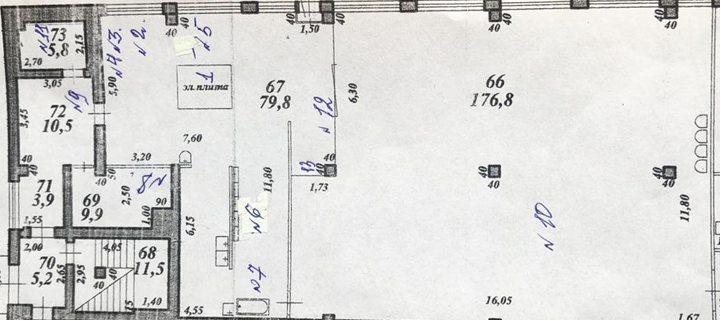 1. Горячий цех2. Зона «Мясо-рыба»3. Первичная обработка овощей4. Овощная зона5. Холодный цех6.Моечная столовой посуды7. Моечная кухонной посуды8. Складские помещения9. Производственные помещения10. Обеденный зал11. Кладовая тары12. Раздаточная 13. Помещение для резки хлебаНаименование неисправного оборудованияДата установки неисправностиПринятые мерыДата и час устранения неисправностиПодпись ответственного лица12345№Вид уборкиПериодичностьДата и время проведения мероприятияДата и время проведения мероприятияДата и время проведения мероприятияДата и время проведения мероприятияДата и время проведения мероприятияДата и время проведения мероприятияДата и время проведения мероприятияДата и время проведения мероприятияДата и время проведения мероприятияДата и время проведения мероприятияДата и время проведения мероприятияДата и время проведения мероприятияДата и время проведения мероприятияДата и время проведения мероприятияДата и время проведения мероприятияДата и время проведения мероприятияДата и время проведения мероприятияДата и время проведения мероприятияДата и время проведения мероприятияДата и время проведения мероприятия№Вид уборкиПериодичность12345678910111213141516171819201Санитарные узлыСанитарные узлы1Промывка полов иинветаряежедневно1Чистка зеркал, раковин, очищение унитаза отналета2раза в неделю1генеральнаяуборкаеженедельно2РаздевалкиРаздевалки2промывкаочищениеежедневно2генеральнаяуборкаеженедельно3Уборка бытовых помещений,Помещение мойкиУборка бытовых помещений,Помещение мойки3промывка полов, протирка пыли, выносмусораежедневно3генеральнаяуборкаеженедельно4Уборка цеховежедневноДата и час поступления пищевой продукцииНаименованиеФасовкаДата выработкиИзготовит ельПоставщикКоличество поступившего продуктаНомер документа подтверждающего Безопасность принятого продуктаРезультаты органолептической оценки, поступившего продовольственногоСырья и пищевых продуктовУсловия хранения, конечныйсрок реализацииДата и час фактической реализацииПодпись ответственноголицаПримечание (Указываются факты списания, возврата продуктов ивидр12345678910111213Наименование производственного помещенияНаименование холодильного оборудованияМесяц/дни: (t в °C)Месяц/дни: (t в °C)Месяц/дни: (t в °C)Месяц/дни: (t в °C)Месяц/дни: (t в °C)Месяц/дни: (t в °C)Наименование производственного помещенияНаименование холодильного оборудования123456Наименование производственного помещенияНаименование холодильного оборудованияМесяц/дни: (t в °C)Месяц/дни: (t в °C)Месяц/дни: (t в °C)Месяц/дни: (t в °C)Месяц/дни: (t в °C)Месяц/дни: (t в °C)Наименование производственного помещенияНаименование холодильного оборудования123456ДатаНаименование препаратаНаименование блюдаКоличество питающихсяОбщее количество внесенного витаминного препарата(гр)Время внесения препарата или приготовления витаминизированного блюдаВремя приема блюда1234567Дата и час ИзготовленияблюдаВремя снятия бракеражаНаименование Готового блюдаРезультаты органолептической оценки качества готовых блюдРазрешение к реализации блюда, кулинарного изделияПодписи членовбракеражной комиссииПримечание1234567Оценка	качества	блюд Готовых кулинарных изделий:При каких условиях:«отлично»Соответствие	по	вкусу,	цвету	и	запаху,	внешнему	виду	иконсистенции, утвержденной рецептуре и другим показателям, предусмотренным требованиями.«хорошо»Имеется один незначительный дефект (недосолен не доведено донужного цвета идр.)«удовлетворительно»Имеются отклонения от требований кулинарии, но пригодны для Реализации без переработки.«неудовлетворительно»(брак)Имеются следующие недостатки: посторонний, несвойственный изделиям вкус и запах, резко пересоленные, резкокислые, горькие,недоваренные;недожаренные;подгорелые;утратившиесвоюформу,имеющиенесво йственнуюконсистенцию;другие признаки, порочащие блюда и изделия.Оценка поставщиковПоступающей продукцииПодразумевает запрос и хранение подтверждающих документов о соблюдениинеобходимого уровня безопасностиТранспортировкаПодразумевает использование спец.транспорта: правильное температурное сопровождение, товарное соседство, наличие медицинской книжки у водителя-экспедитораПроцедура получениясырьяПодразумевает целостность упаковки; наличие маркировки; наличие сопроводительнойдокументации.Оценка качества пocтупающего сырьяПодразумевает периодический контроль качества выполняемый сторонними лабораториями.№ п/пДата проведения мероприятия родительского контроляФИО членов Комиссии по контролю за организациейпитания обучающихсяКраткое содержание проведенного мероприятияКнига посещения школьной столовойКнига посещения школьной столовойЗаконный представитель (ФИО)Дата посещенияОценка существующей организации по шкале от 1 до 5 (с кратким указанием причин при снижении оценки)ПредложениеБлагодарностьЗамечаниеДата и результат рассмотрения уполномоченными органами образовательной организации оставленных комментариевПринятые по результатам рассмотрения оставленныхкомментариев мерыЗаконный представитель (подпись)Уполномоченное лицо (подпись)Внутренний мониторинг питанияВнешний мониторинг питания (проводиться Родительским советом, либо родителем (законнымпредставителем)Ежедневно:(бракеражная комиссия) осмотр внешнего видаблюда, консистенции, соотношение с TTK, органолептическая оценка (вкус,цвет,запах)Ежедневно: путем контроля на электронном носителе1раз в неделю (рабочая группа XACCП проводит) Осмотр внешнего вида блюда: консистенции,Соотношение с TTK, органолептическая оценка (вкус, цвет, запах), оценку по взвешиванию, подаче блюда, приему пищиобучающимся.1развнеделю: осмотр внешнего вида блюда, консистенции, соотношение с TTK, Органолептическая оценка (вкус, цвет, запах),оценку по взвешиванию, подаче блюда, приему пищи обучающимся.№ п/пДата забора пробНаименование лабораторного исследованияпищевой продукцииНаименование Специализированной организации, осуществляющей лабораторноеисследованиеРезультат контроляМероприятия после Контроля проб12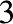 456Вид исследованийОбъектисследования (обследования)Количество неменееКратность не режеМикробиологические исследования проб готовых блюд на соответствие требованиям санитарного законодательстваСалаты, сладкие блюда, напитки, вторые блюда, соусы, творожные, яичные, овощные блюда2-3блюда Исследуе мого приемапищи1развкварталКалорийность, соответствие состававыход	блюд и химическогосоставаСуточныйпитаниярационКонтроль проводимой витаминизации блюдТретьи блюда1блюдо2раза в годМикробиологические исследования смывов на наличие санитарно-показательной микрофлоры (БгКп)Объекты производственного окружения,	руки	испецодежда персонала10смыво в1развгодМикробиологическиеисследования смывов на наличие возбудителей иерсиниозовОборудование, инвентарь в складаххранения овощей, цехе обработки овощей.5-10смыво в1развгодИсследования смывов на наличиеОборудование, инвентарь, тара, руки,10смыво1развгодяиц гельминтовспецодежда персонала, сырые пищевыепродукты(рыба, мясо, зелень)вИсследования питьевой воды наПитьевая	вода	из2пробыПо химическимсоответствие требованиямразводящей	сети помещений:показателям: 1 раз всанитарных норм,	правил имоечных, столовой и кухоннойгод;гигиенических нормативов	попосуды; цехах: овощном, холодном,микробиологическим: 2химическим и микробиологическимгорячем,	доготовочномраза в годпоказателям(выборочно)Исследование параметровмикроклимата производственных помещенийРабочее место22разавгод(вХолодный и теплый период)Исследование уровня искусственнойосвещенности в производственных помещенияхРабочее место21раз в год в темноевремя годаИсследования уровня шума вПроизводственных помещенияхРабочее место21развгод,а также послереконструкции систем вентиляции, ремонта оборудования, являющегося источником шума№ п/пДата Проведения уборкиНаименование объекта,подлежащего дезинфекцииПлощадьНаименование дезинфицирующегосредства, концентрацияКоличество израсход. препаратаPocnucь ответственногоза выполнение работ12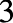 4567НаименованиепомещенияВид уборкиПериодичность, времяЛицо проводимое уборкуГорячий цехЕжедневная1500 и по мере загрязненияРаботник пищеблокаГорячий цехГенеральная1500 еженедельно, каждая пятницаРаботник пищеблокаЦех первичной обработкиЕжедневная1500 и по мере загрязненияРаботник пищеблокаЦех первичной обработкиГенеральная1500 еженедельно, каждая пятницаРаботник пищеблокаОбеденный залЕжедневная1500 и по мере загрязненияНекипелова А.А.Обеденный залГенеральная1500 еженедельно, каждая пятницаНекипелова А.А.Бытовые помещения и помещения мойкиЕжедневная1500 и по мере загрязненияРаботник пищеблокаБытовые помещения и помещения мойкиГенеральная1500 еженедельно, каждая пятницаРаботник пищеблокаРаздевалкиежедневная1500Работник пищеблока№Наименование мероприятийПериодичность производственного контроля1Входной контроль поступающего сырья:Входной контроль поступающего сырья:1.1Контроль за наличием необходимой сопроводительной документацииПри поступлении1.2Проверка органолептических показателейКаждая партия2Контроль за условиями хранения и сроками годностиЕжедневно3Контроль за соблюдением параметров технологического процесса всоответствии с технологическими инструкциямиКаждый технологический циклпроизводства4Контроль качества готовой продукции:Контроль качества готовой продукции:4.1Органолептические показателиКаждая партия5Контроль обеспечения поточности технологических процессов ираздельных зон для сырья и готовых продуктов при производстве, хранении и реализации пищевых продуктовПостоянно6Соблюдение технологий изготовления продукции в соответствии сустановленными требованиямиПостоянно7Санитарно-техническое состояние помещений, водопроводно-канализационной системы, системы вентиляции, энергосбереженияПостоянно8Наличие запаса моющих и дезинфицирующих средствПостоянно9Наличия и использования инструкций по приготовлению растворовмоющих и дезинфицирующих средств.Постоянно10Своевременность и качество проведения санитарной обработкиПостоянно11Проведение генеральных уборок и санитарных днейПо графику.12Целостность ламп, плафонов, термометров.Постоянно13Проведение измерений параметра микроклимата(температура, влажность)Ежедневно14Проведение противогриппозных мероприятий: соблюдение температурного режима в производственных и административныхпомещениях, проведение вакцинации против гриппа сотрудниковПостоянно15Обеспечение выдачи специальной одежды и средств защиты.Постоянно16Контроль за своевременным прохождением сотрудниками:гигиенической подготовки, аттестации, медицинских осмотров,При поступлении и в соответствиис требованиями СанПин17Контроль за организацией стирки специальной одеждыПостоянно18Контроль за соблюдением правил личной гигиены работникамиПостоянно19Выявление сотрудников с гнойничковыми заболеваниями кожи, инфекционными заболеваниями, отстранение их от работы, направление на лечениеПостоянно20Контроль за проведением дератизации дезинсекции: отсутствиегрызунов, отсутствие членистоногих1раз в месяц 2раза в месяц21Контроль за обращением отходов ,в том числе соблюдением условий сбора, накопления и угилизации отходов производства.Постоянно22Контроль за ведением учетной документацииПостоянноHaимeнoвaнue осмотров ,обследованийКратность обследованийКратность обследованийОсмотр терапевтомПри поступлении на работу, в дальнейшем—1раз в год.При поступлении на работу, в дальнейшем—1раз в год.Осмотр дерматовенерологаПри поступлении на работу, в дальнейшемПри поступлении на работу, в дальнейшемОсмотр оториноларенгологомПри поступлении на работу, в дальнейшемПри поступлении на работу, в дальнейшемОсмотр стоматологомПри поступлении на работу, в дальнейшем—1раз в год.При поступлении на работу, в дальнейшем—1раз в год.Осмотр психиатромПри поступлении на работу, в дальнейшем—1раз в год.При поступлении на работу, в дальнейшем—1раз в год.Осмотр наркологомПри поступлении на работу, в дальнейшем—1раз в год.При поступлении на работу, в дальнейшем—1раз в год.Осмотр инфекционистомПо рекомендации врачей специалистов.По рекомендации врачей специалистов.Исследование крови на сифилисПри поступлении на работу, в дальнейшем—1раз в год.При поступлении на работу, в дальнейшем—1раз в год.Исследование на носительство кишечных инфекций и серологическое исследование на брюшной тифПри поступлении на работу, в дальнейшемПри поступлении на работу, в дальнейшемРентгенография грудной клеткиПри поступлении на работу, в дальнейшемПри поступлении на работу, в дальнейшемИсследование на гельминтозыПри поступлении на работу, в дальнейшем—1раз в год..Мазок из зева и носа на наличие патогенного стафилококкаПри поступлении на работу, в дальнейшем—1раз в год.При поступлении на работу, в дальнейшем—1раз в год.Мазки на гонореюПри поступлении на работу, в дальнейшем—1раз в год.При поступлении на работу, в дальнейшем—1раз в год.Осмотр акушером-гинекологомНе реже 1раз в год.Не реже 1раз в год.Клинический анализ кровиНе реже 1раз в год.Не реже 1раз в год.Клинический анализ мочиНе реже 1раз в год.Не реже 1раз в год.ЭлектрокардиографияНе реже 1раз в год.Не реже 1раз в год.Биохимический скринингНе реже1развгодНе реже1развгодМаммографию или УЗИ молочных железЖенщины в возрастестарше40лет1разв 2годаИсследование на носительство кишечных инфекцийПри поступлении на работу, в дальнейшем—1раз в год.Перечень должностей, работниковподлежащих прохождению гигиенического обученияКоличествоПериодичность прохождения123Заведующий столовой1При поступлении на работу, в дальнейшем—1раз в год.Повар1При поступлении на работу, в дальнейшем—1раз в год.Мойщик посуды1При поступлении на работу, в дальнейшем—1раз в год.№ п/пФ.И.О.работникаДолжностьДата прохождения Медицинского осмотраМедицинское заключениеДата следующего медицинского осмотраі23№ п/пДатаФ.И.О.Работника (последнее при наличии)<*>Подпись Сотрудника об отсутствии признаковинфекционных заболеваний у сотрудника и членов семьиПодпись Сотрудника об отсутствии заболеваний верхних Дыхательных путей иГнойничковых заболеваний кожи рук и открытых поверхностейтелаРезультат осмотра Медицинским работником (ответственным лицом) (допущен/отстранен)Подпись Медицинского работника или ответственного лица12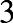 4567ДатаВремяВремяДлительностьФИОПодписьДатавключениявыключенияДлительностьФИОПодпись123456НаименованиемероприятийМесяц/ЧислоМесяц/ЧислоМесяц/ЧислоМесяц/ЧислоМесяц/ЧислоМесяц/ЧислоМесяц/ЧислоМесяц/ЧислоМесяц/ЧислоМесяц/ЧислоМесяц/ЧислоМесяц/ЧислоМесяц/ЧислоМесяц/ЧислоМесяц/ЧислоНаименованиемероприятий1234567891011121314151.Санитарно-гигиеническое состояние цехов2.Санитарно- гигиеническое состояние пищеблока3.Нормызакладкисырой продукции4.Бракеражготовой продукции5.Соответствие Технологии приготовления блюд6.Нормы выдачиГотовых блюд7.Соблюдение Режима выдачипищи8.Контроль качества мытья оборудованияи посуды на пищеблоке9.Соблюдениеграфика генеральной уборкиКонтроль сопроводительной документации поступающих пищевых продуктовКонтроль сопроводительной документации поступающих пищевых продуктовМониторинг журналов контроляответственнымилицами по приказуЖурнал общественного контроля за организацией питания (Приложение 35)Мониторинг журналов контроляответственнымилицами по приказуЖурнал бракеража скоропортящихся пищевых продуктов, поступающих на пищеблок(Приложение№7)Мониторинг журналов контроляответственнымилицами по приказуКонтроль санитарно-гигиенического состояния кладовой. Журналконтроля санитарного состояния пищеблока и складов (Приложение№33)Мониторинг журналов контроляответственнымилицами по приказуКонтроль санитарно-гигиенического состояния пищеблока Журнал мониторинга попринципам XACCП (Приложение№34)Мониторинг журналов контроляответственнымилицами по приказуЖурнал бракеража готовой пищевой) продукции (с отметкой качества органолептическойоценки качества готовых блюд и кулинарных изделий) (Приложения№11и№12)Мониторинг журналов контроляответственнымилицами по приказуЖурнал проведения витаминизации третьих и сладких блюд(Приложение 10)Мониторинг журналов контроляответственными лицами по приказуЖурнал учета лабораторного контроля пищевой продукции(Приложение №20). Акты отбораМониторинг журналов контроляответственными лицами по приказуЖурнал учета результатов медицинских осмотров работников (в т.ч. связанных с раздачейМониторинг журналов контроляответственными лицами по приказуГигиенический журнал (Приложение№31)Мониторинг журналов контроляответственными лицами по приказуЖурнал проведения влажной и генеральной уборки (Приложение№23)Мониторинг журналов контроляответственными лицами по приказуЖурнал учета включения бактерицидной лампы в холодном цехе(Приложение№32)Мониторинг журналов контроляответственными лицами по приказуЖурнал учета температуры в холодильниках(Приложение№7) Журнал учета температуры иМониторинг журналов контроляответственными лицами по приказуЖурнал учета дезинфекции дератизации(Приложение№24.) Договора и акты приемаЛичные мед.книжкиПримечаниеНаименование7—11лет12лет и старшеЭнергия(ккал)23502720Белок, г7790Жиры в т.ч.животный7972Углеводы335383Витамин С6070ВитаминB11,21,4ВитаминB21,41,6Витамин А(реет.экв/сут)700900Витамин D1010Кальций11001200Фосфор11001200Магний250300Железо1218Калийiі001200И0д0,10,1Селен0,030,05Фтор347-11лет12лет и старшеЗавтрак20-25%20-25%Обед20-25%20-25%Возраст детейЗавтракОбедПолдникС7-11лет500700300С12летистарше550800350Пpueм пищиНаименование блюдаВес блюдаВес блюдаПищевые веществаПищевые веществаПищевые веществаПищевые веществаПищевые веществаПищевые веществаЭнергети- ческаяценностьЭнергети- ческаяценность№ peцenтур ыПpueм пищиНаименование блюдаВес блюдаВес блюдаБелкиБелкиЖирыЖирыУглеводыУглеводыЭнергети- ческаяценностьЭнергети- ческаяценность№ peцenтур ыВозрастнаягруппа7-1112 и cтapше7-1112и старш е7-1112и старш е7-II12и cтapше7-1112и cmapшеНеделя 1День1ЗавтракИтого за завтракОбедИтого за обедПолдникИтого за полдникИтого за день: